08.12.2020 MATEMATYKATemat: Pierwiastek trzeciego stopnia.Proszę o zapoznanie się z zamieszczonym materiałem: Pierwiastek sześcienny - wprowadzenie | Pi-stacjaPierwiastki sześcienne z liczb niesześciennych | Pi-stacjaobliczanie pierwiastków trzeciego stopnia klasa 7 - Bing videoNastępnie proszę o rozwiązanie podanego zestawu zadań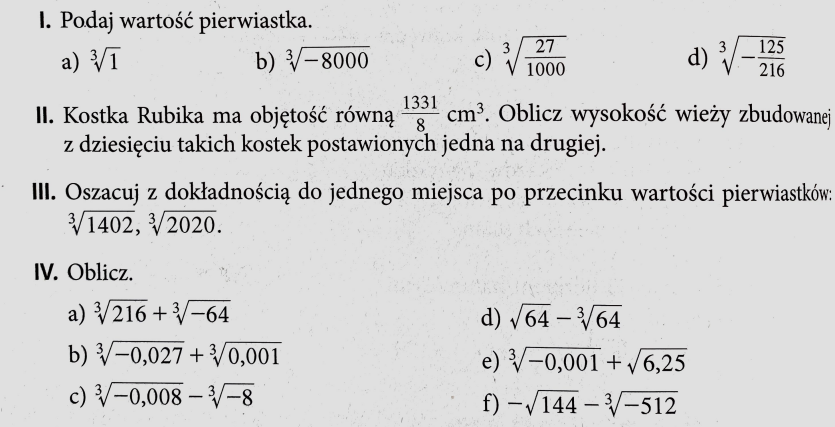 